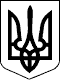 печерський районний суд міста києваСправа № 757/60640/17-кУ Х В А Л АІМЕНЕМ УКРАЇНИ24 жовтня 2017 року слідчий суддя Печерського районного суду м. Києва Смик С.І. при секретарі Ярошенко В.Ю. за участю сторони кримінального провадження слідчого Руденка П.О., розглянувши у судовому засіданні клопотання слідчого слідчої групи Головного слідчого управління Національної поліції України Руденка П.О., про надання тимчасового доступу до речей та документів,В С Т А Н О В И В :12.10.2017 року до провадження слідчого судді Печерського районного суду м. Києва надійшло клопотання сторони кримінального провадження слідчого слідчої групи Головного слідчого управління Національної поліції України Руденка П.О. погоджене прокурором відділу процесуального керівництва досудовим розслідуванням і підтримання державного обвинувачення Генеральної прокуратури України Колесник М.О. про надання дозволу на тимчасовий доступ до документів, що перебувають у володінні Департаменту освіти і науки, молоді та спорту виконавчого органу Київської міської ради (Київської міської державної адміністрації) (код ЄДРПОУ 02147629), який розташований за адресою - м. Київ, БУЛЬВАР ТАРАСА ШЕВЧЕНКА, будинок 3, а у разі відсутності їх копії.Обґрунтовуючи внесене клопотання сторона кримінального провадження зазначає, що головним слідчим управлінням Національної поліції України здійснюється досудове розслідування у кримінальному провадженні № 12017000000000286 від 16.03.2017 року за фактом заволодіння коштами державного бюджету, за ознаками кримінального правопорушення, передбаченого ч. 5 ст. 191 КК України.Досудовим розслідуванням встановлено, що службовими особами ТОВ «Науково-виробниче підприємство «Енглер» (далі - ТОВ «НВП «ЕНГЛЕР») (код ЄДРПОУ 36938941) протягом 2016-2017 років, укладено значну кількість угод на загальну суму понад 113,71 млн. грн. При виконанні умов договорів, службові особи ТОВ «НВП «ЕНГЛЕР» вступивши у змову зі службовими особами держпідприємств, умисно вносять недостовірні дані до фінансово-кошторисної документації та актів виконаних робіт, в частині завищення об'ємів та відповідно вартості робіт та послуг, завдяки чому привласнюють бюджетні кошти в особливо великих розмірах.В теперішній час для забезпечення повного, всебічного та неупередженого проведення досудового розслідування в кримінальному провадженні у органу досудового розслідування виникла необхідність у тимчасовому доступі до оригіналів усіх документів які перебувають у володінні Департаменту освіти і науки, молоді та спорту виконавчого органу Київської міської ради (Київської міської державної адміністрації) (код ЄДРПОУ 02147629), який розташований за адресою - м. Київ, БУЛЬВАР ТАРАСА ШЕВЧЕНКА, будинок 3, а у разі відсутності їх копії, із можливістю їх вилучення, щодо фінансово - господарських відносин Департаменту освіти і науки, молоді та спорту виконавчого органу Київської міської ради (Київської міської державної адміністрації) (код ЄДРПОУ 02147629) з ТОВ «НВП «ЕНГЛЕР» (код ЄДРПОУ 36938941) за період з 01.01.2016 по дату ухвали слідчого судді, а також до документів які були подані учасниками зазначених конкурсів.Вилучення зазначених у клопотанні документів надасть можливість слідчим у кримінальному провадженні здійснити їх огляди та долучити до матеріалів досудового розслідування в якості доказів обставин, які мають значення у кримінальному провадженні, а також використати експертом під час проведення судово-економічної експертизи.В судовому засіданні слідчий підтримав клопотання з підстав, в ньому зазначених.На підставі ч. 2 ст. 163 КПК України слідчий суддя визнав за можливе проводити розгляд клопотання без виклику особи, у володінні якої знаходяться речі і документи.Згідно норми ч. 1 ст. 107 КПК України фіксація під час розгляду клопотання слідчим суддею за допомогою технічних засобів не здійснювалась.Відповідно до ч. 5 ст. 163 КПК України слідчий суддя постановляє ухвалу про надання тимчасового доступу до речей і документів, якщо сторона кримінального провадження у своєму клопотанні доведе наявність достатніх підстав вважати, що ці речі або документи:1) перебувають або можуть перебувати у володінні відповідної фізичної або юридичної особи;2) самі по собі або в сукупності з іншими речами і документами кримінального провадження, у зв'язку з яким подається клопотання, мають суттєве значення для встановлення важливих обставин у кримінальному провадженні;3) не становлять собою або не включають речей і документів, які містять охоронювану законом таємницю.Слідчий суддя заслухавши пояснення сторони кримінального провадження, дослідивши в нарадчій кімнаті матеріали клопотання, дійшов висновку про наявність підстав для часткового задоволення клопотання, оскільки слідчим в клопотанні та в судовому засіданні не доведено необхідність вилучення документів в оригіналах.На підставі викладеного, керуючись ст. 108, 160, 162-164, 166, 309 КПК України, слідчий суддя,У Х В А Л И В :Клопотання задовольнити частково.Надати дозвіл старшому слідчому в ОВС ГСУ НП України Андріюку Андрію Андрійовичу, старшому слідчому в ОВС ГСУ НП України Харкевичу Вадиму Петровичу, слідчому слідчої групи ГСУ НП України Кримському Тарасу Святославовичу, слідчому слідчої групи ГСУ НП України Руденку Павлу Олександровичу, слідчому слідчої групи ГСУ НП України Лівшуну Артему Михайловичу на тимчасовий доступ до речей та документів, що перебувають у володінні Департаменту освіти і науки, молоді та спорту виконавчого органу Київської міської ради (Київської міської державної адміністрації) (код ЄДРПОУ 02147629), який розташований за адресою - м. Київ, БУЛЬВАР ТАРАСА ШЕВЧЕНКА, будинок 3, із можливістю отримання їх копій, щодо фінансово - господарських відносин Департаменту освіти і науки, молоді та спорту виконавчого органу Київської міської ради (Київської міської державної адміністрації) (код ЄДРПОУ 02147629) з ТОВ «НВП «ЕНГЛЕР» (код ЄДРПОУ 36938941) за період з 01.01.2016 по 24.10.2017, а саме - угод, договорів, контрактів, з додатками, специфікацій, банківських виписок, платіжних доручень, рахунків - фактур, актів прийому-передачі, актів взаєморозрахунків та актів виконаних робіт (послуг), довідок про вартість виконаних робіт (послуг), довідок про виконані роботи (послуги), прибуткових та видаткових накладних, податкових накладних, товарно-транспортних накладних, доручень, довідок, реєстрів отриманих та виданих податкових накладних, реєстрів бухгалтерського обліку (оборотно-сальдових відомостей), гарантійних документів на поставлене обладнання, листування, а також документації конкурсних торгів по вище вказаним підприємствам та документів які були подані учасниками зазначеного конкурсу та інших документів що мають значення для даного кримінального провадження.В задоволенні іншої частини клопотання - відмовити.Визначити строк дії ухвали тривалістю тридцять днів, який обраховувати з дня постановлення ухвали слідчим суддею.У разі невиконання ухвали про тимчасовий доступ до речей та документів слідчий суддя, суд за клопотанням сторони кримінального провадження, якій надано право на доступ до речей та документів на підставі ухвали, має право постановити ухвалу про дозвіл на проведення обшуку згідно з положеннями цього Кодексу з метою відшукання та вилучення зазначених речей та документів.Ухвала оскарженню не підлягає.Слідчий суддя:                                                                                               С.І. СмикУхвала виготовлена в 2-х примірникахПримірник № 1 - знаходиться в матеріалах судового провадження № 757/60640/17-кПримірник № 2 - наданий слідчому Руденку П.О.Слідчий суддя:                                                                                               С.І. СмикКатегорія справи № Начало формы 757/60640/17-кКонец формыНевідкладні судові розгляди; В порядку КПК України; Клопотання слідчого, прокурора, сторони кримінального провадження.Надіслано судом: 25.10.2017. Зареєстровано: 26.10.2017. Оприлюднено: 27.10.2017.